CPU Mark | Price Performance | Sorted by Date
(Click to select desired chart) * - Last seen price from our affiliates.[Home] - [Common CPUs] - [Overclocked CPUs] - [Searchable CPU List] - [Graph Notes] [High-End CPUs] - [High Mid-Range CPUs] - [Low Mid-Range CPUs] - [Low-End CPUs] [CPU Popularity 90 days] - [Multi CPU Systems] - [Laptop CPUs] - [Desktop CPUs] [CPU Mega Page - Detailed CPU List] - [Single Thread CPU Performance] [CPU Mark by Socket Type] - [Manufacturer Market Share] Copyright © 2018 PassMark® Software
International | Legal disclaimer | Policies | Contact Us CPU Benchmarks 
Over 1,000,000 CPUs Benchmarked 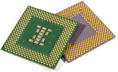 
How does your CPU compare?
Add your CPU to our benchmark chart with PerformanceTest V9! 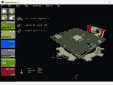 New Desktop CPU PerformanceThis chart comparing performance of CPUs designed for desktop machines is made using thousands of PerformanceTest benchmark results and is updated daily. Notes:While we try to keep this chart mainly server and laptop CPU free, there might be some rogue processors in the list.The chart shows only CPUs that had their benchmark first submitted within the last 36 months. Older desktop CPUs may not appear.
How does your CPU compare?
Add your CPU to our benchmark chart with PerformanceTest V9! PassMark - CPU Mark
Desktop CPU Performance - Updated 8th of June 2018PassMark - CPU Mark
Desktop CPU Performance - Updated 8th of June 2018PassMark - CPU Mark
Desktop CPU Performance - Updated 8th of June 2018ProcessorCPU MarkPrice (USD)Intel Core i9-7980XE @ 2.60GHz 27,830 $1,890.87 Intel Core i9-7960X @ 2.80GHz 25,667 $1,589.99 Intel Core i9-7940X @ 3.10GHz 24,960 $1,366.93 Intel Core i9-7920X @ 2.90GHz 23,332 $1,199.03 AMD Ryzen Threadripper 1950X 22,096 $868.00 Intel Core i9-7900X @ 3.30GHz 22,044 $939.99 Intel Core i7-6950X @ 3.00GHz 20,012 $1,520.00 Intel Core i7-7820X @ 3.60GHz 18,564 $469.99 Intel Core i7-7900X @ 3.30GHz 18,539 NA AMD Ryzen Threadripper 1920X 18,281 $765.89 Intel Core i7-6900K @ 3.20GHz 17,714 $1,077.04 AMD Ryzen 7 2700X 17,066 $319.99 Intel Core i7-8700K @ 3.70GHz 16,025 $349.89 AMD Ryzen 7 2700 15,475 $289.95 AMD Ryzen 7 1800X 15,404 $298.99 Intel Core i7-8700 @ 3.20GHz 15,302 $374.45 AMD Ryzen 7 PRO 1700X 15,221 NA AMD Ryzen Threadripper 1900X 15,200 $449.50 AMD Ryzen 7 PRO 1700 14,859 NA AMD Ryzen 7 1700X 14,631 $259.99 AMD Ryzen 5 2600X 14,512 $209.99 Intel Core i7-7800X @ 3.50GHz 14,511 $379.99 Intel Core i7-6850K @ 3.60GHz 14,381 $572.27 AMD Ryzen 7 1700 13,758 $231.97 Intel Core i7-6800K @ 3.40GHz 13,607 $414.00 AMD Ryzen 5 2600 13,385 $189.99 AMD Ryzen 5 1600X 13,229 $199.99 Intel Core i7-8700T @ 2.40GHz 12,954 $369.95 Intel Core i5-8600K @ 3.60GHz 12,805 $242.83 AMD Ryzen 5 1600 12,301 $175.02 Intel Core i7-7740X @ 4.30GHz 12,265 $324.50 AMD Ryzen 5 PRO 1600 12,213 NA Intel Core i5-8500 @ 3.00GHz 12,105 $242.16 Intel Core i7-7700K @ 4.20GHz 12,059 $314.79 Intel Core i5-8600 @ 3.10GHz 11,926 $213.00* Intel Core i5-8400 @ 2.80GHz 11,773 $202.37 Intel Core i7-6700K @ 4.00GHz 11,114 $739.89* Intel Core i5-8600T @ 2.30GHz 11,111 $239.87 Intel Core i7-5775C @ 3.30GHz 11,009 $440.44* AMD Ryzen 5 PRO 1500 10,868 NA Intel Core i7-5775R @ 3.30GHz 10,839 NA Intel Core i7-7700 @ 3.60GHz 10,783 $279.99 Intel Core i5-8500T @ 2.10GHz 10,499 $224.54 AMD Ryzen 5 PRO 2400G 10,144 NA AMD Ryzen 5 1500X 10,129 $164.99 AMD Ryzen 5 PRO 2400GE 10,064 NA Intel Core i7-6700 @ 3.40GHz 10,012 $304.18 Intel Core i5-8400T @ 1.70GHz 9,897 $206.86 Intel Core i5-7640X @ 4.00GHz 9,676 $177.99 AMD Ryzen 5 2400G 9,366 $155.91 Intel Core i7-7700T @ 2.90GHz 9,328 $350.56 Intel Core i3-8350K @ 4.00GHz 9,213 $174.99 Intel Core i5-7600K @ 3.80GHz 9,149 $234.99 Intel Core i7-6700T @ 2.80GHz 9,036 $269.99* Intel Core i7-6700TE @ 2.40GHz 8,818 NA Intel Core i5-7600 @ 3.50GHz 8,811 $219.99 AMD Ryzen 5 1400 8,426 $139.99 AMD Ryzen 3 PRO 1300 8,300 NA Intel Core i5-5675C @ 3.10GHz 8,201 $611.32* Intel Core i7-5675C @ 3.10GHz 8,164 NA Intel Core i5-7600T @ 2.80GHz 8,130 $215.21 Intel Core i5-7500 @ 3.40GHz 8,084 $198.66 Intel Core i3-8100 @ 3.60GHz 8,058 $118.70 Intel Core i5-6600K @ 3.50GHz 8,048 $249.99 Intel Core i5-5675R @ 3.10GHz 7,985 NA Intel Core i5-6600 @ 3.30GHz 7,755 $231.80 AMD Ryzen 3 PRO 2200GE 7,738 NA AMD Ryzen 3 1300X 7,528 $109.99 Intel Core i5-5575R @ 2.80GHz 7,434 NA Intel Core i5-7400 @ 3.00GHz 7,391 $159.00 AMD Ryzen 3 2200G 7,351 $96.00 Intel Core i5-6600T @ 2.70GHz 7,310 $199.99 Intel Core i5-6500 @ 3.20GHz 7,235 $198.55 Intel Core i5-7500T @ 2.70GHz 7,147 $194.83 Intel Core i5-6402P @ 2.80GHz 7,113 $189.99* AMD Ryzen 3 PRO 1200 7,069 NA AMD FX-6330 Six-Core 6,935 NA AMD Ryzen 3 1200 6,814 $99.99 Intel Core i5-6400 @ 2.70GHz 6,760 $159.00 Intel Core i3-7350K @ 4.20GHz 6,628 $183.99 Intel Core i7-4770TE @ 2.30GHz 6,615 NA Intel Core i5-6500TE @ 2.30GHz 6,585 NA Intel Core i3-7320 @ 4.10GHz 6,562 $179.90* Intel Core i5-7400T @ 2.40GHz 6,452 $187.21 Intel Core i3-7300 @ 4.00GHz 6,442 $158.89* Intel Core i5-6500T @ 2.50GHz 6,245 NA AMD PRO A12-9800 6,199 $169.00* AMD PRO A12-8870 6,113 NA Intel Core i3-6320 @ 3.90GHz 6,045 $165.76 Intel Core i3-6300 @ 3.80GHz 5,865 $137.84 AMD PRO A10-8850B 5,852 NA Intel Core i3-7100 @ 3.90GHz 5,790 $115.34 AMD A10-7890K 5,748 $164.99 AMD PRO A10-8770 5,726 NA Intel Pentium Gold G5600 @ 3.90GHz 5,695 $93.00* AMD PRO A10-9700 5,683 $169.00* AMD PRO A10-8750B 5,646 NA AMD A10-8850 5,613 NA Intel Core i5-6400T @ 2.20GHz 5,608 $169.00 AMD Athlon X4 880K 5,589 $83.24 AMD A12-9800 5,552 $147.00 Intel Core i3-6100 @ 3.70GHz 5,493 $115.26 AMD A10-9700 5,474 $87.17 AMD A8-8650 5,470 NA AMD PRO A8-8650B 5,457 NA AMD Athlon X4 845 5,445 $81.75 Intel Core i3-6098P @ 3.60GHz 5,441 $133.74* Intel Core i3-7300T @ 3.50GHz 5,366 NA Intel Pentium Gold G5400 @ 3.70GHz 5,347 $66.99 AMD Athlon X4 870K 5,326 $73.99* AMD PRO A8-9600 5,321 $119.00* AMD Athlon X4 950 5,315 $60.35 Intel Core i3-6300T @ 3.30GHz 5,245 $166.95 Intel Pentium G4620 @ 3.70GHz 5,225 $108.62* AMD FX-4330 5,222 NA Intel Pentium Gold G5500 @ 3.80GHz 5,137 $82.00* Intel Pentium G4600 @ 3.60GHz 5,110 $91.50 AMD A10-8750 5,107 NA AMD A8-7670K 5,105 $130.00 AMD A10-7860K 5,098 $319.00 Intel Core i3-7100T @ 3.40GHz 5,073 NA AMD A12-9800E 5,060 $119.26 AMD Phenom II X6 1405T 5,042 NA Intel Core i3-7101TE @ 3.40GHz 5,016 $117.00* AMD FX-4320 4,995 NA AMD A8-9600 4,967 $66.82 AMD PRO A10-9700E 4,949 $139.00* AMD Athlon PRO 200GE 4,903 NA Intel Pentium G4560 @ 3.50GHz 4,889 $67.17* AMD PRO A10-8770E 4,881 NA Intel Core i3-6100T @ 3.20GHz 4,843 $113.70 Intel Core i3-4370T @ 3.30GHz 4,832 $138.00* AMD PRO A12-8870E 4,814 NA AMD PRO A12-9800E 4,799 $169.00* AMD A10-9700E 4,775 $92.99 AMD Athlon X4 830 4,701 NA Intel Core i3-4170T @ 3.20GHz 4,583 $149.95 Intel Pentium Gold G5500T @ 3.20GHz 4,577 $75.00* AMD FirePro A320 APU 4,540 NA Intel Core i3-6100TE @ 2.70GHz 4,341 NA Intel Pentium G4600T @ 3.00GHz 4,328 $95.56 AMD Phenom II X4 B70 4,261 NA Intel Pentium G4520 @ 3.60GHz 4,195 $91.93 Intel Pentium G4560T @ 2.90GHz 4,047 $181.10 Intel Pentium G4500 @ 3.50GHz 3,917 $65.58 Intel Core i7-7Y75 @ 1.30GHz 3,762 NA Intel Core i3-2102 @ 3.10GHz 3,736 $58.00* Intel Pentium G4400 @ 3.30GHz 3,571 $46.99 Intel Pentium G4500T @ 3.00GHz 3,471 NA Intel Celeron G3920 @ 2.90GHz 3,412 $43.99 Intel Celeron G3950 @ 3.00GHz 3,334 $71.22* AMD PRO A6-9500 3,262 $74.00* Intel Pentium G4400T @ 2.90GHz 3,215 NA AMD A6-8550 3,104 NA Intel Celeron G3930 @ 2.90GHz 3,050 NA AMD PRO A6-8570 3,049 NA Intel Celeron G3900 @ 2.80GHz 3,032 $34.99 Intel Core i3-3250T @ 3.00GHz 3,021 NA AMD PRO A6-8550B 3,018 NA Intel Pentium Silver J5005 @ 1.50GHz 2,987 $199.38 AMD A6-9500 2,974 $47.24 Intel Pentium G3450T @ 2.90GHz 2,967 NA Intel Celeron G4900T @ 2.90GHz 2,960 NA AMD PRO A4-8350B 2,942 NA Intel Pentium G3260T @ 2.90GHz 2,914 $99.99* Intel Celeron G3900T @ 2.60GHz 2,902 NA AMD Athlon 5370 APU 2,898 $63.70* Intel Celeron G4900 @ 3.10GHz 2,874 $43.99 AMD PRO A6-8570E 2,824 NA AMD Phenom X4 Quad-Core GP-9730 2,812 NA Intel Pentium G2100T @ 2.60GHz 2,802 NA AMD A6-7470K 2,777 $72.00 AMD PRO A6-9500E 2,752 $74.00* AMD A9-9430 2,737 NA Intel Pentium J4205 @ 1.50GHz 2,299 NA AMD A6-9230 2,274 NA Intel Celeron J3455 @ 1.50GHz 2,147 $379.99 AMD Phenom X4 Quad-Core GP-9530 1,994 NA AMD Phenom II X2 570 1,960 NA Intel Pentium J3710 @ 1.60GHz 1,950 NA Intel Celeron J3160 @ 1.60GHz 1,782 NA Intel Celeron J3355 @ 2.00GHz 1,258 NA Intel Celeron J3060 @ 1.60GHz 985 NA Intel Pentium 4 3.83GHz 195 NA PassMark Software © 2008-2018